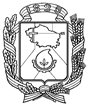 АДМИНИСТРАЦИЯ ГОРОДА НЕВИННОМЫССКАСТАВРОПОЛЬСКОГО КРАЯПОСТАНОВЛЕНИЕ11.06.2020                                  г. Невинномысск                                         № 865О внесении изменений в список избирательных участков, участков референдума для проведения голосования и подсчета голосов избирателей единых для всех выборов, проводимых на территории города  Невинномысска, а также для всех референдумов Ставропольского края, местных референдумов, образованных постановлением администрации города Невинномысска от 17 января 2013 г. № 23 В соответствии со статьей 19 Федерального закона от 12 июня          2002 года   № 67-ФЗ «Об основных гарантиях избирательных прав и права на участие в референдуме граждан Российской Федерации», постановляю:1. Внести в  список  избирательных участков, участков референдума для проведения голосования и подсчета голосов избирателей единых для всех выборов, проводимых на территории города  Невинномысска, а также для всех референдумов Ставропольского края, местных референдумов, образованных постановлением администрации города Невинномысска  от   17 января 2013 г. № 23 «Об образовании избирательных участков, участков референдума на территории города Невинномысска» следующие изменения: в строке «840» в графе 3 слова «ГУСО «Невинномысский социально-реабилитационный центр для несовершеннолетних «Гавань» т. 6-32-65 улица Матросова, 165, 357101» заменить словами «ООО «Русагро» т. 6-39-21 улица Лазо, 1, 357100»;в строке «842» в графе 3 слова «НЧОУ ВО «Невинномысский институт экономики, управления и права» т. 6-42-69 улица Зои Космодемьянской, 1, 357101» заменить словами «НЧОУ ВО «Невинномысский институт экономики, управления и права» т. 7-38-79 улица Зои Космодемьянской, 1, 357101»;в строке «844» в графе 3 слова «ГКОУ «Специальная (коррекционная) общеобразовательная школа-интернат № 23» т. 5-84-15 улица Луначарского, 149, 357110» заменить словами «Нежилое здание т. 5-85-70 улица       Комарова, 141, 357100».2. Опубликовать настоящее постановление в газете «Невинномысский рабочий», а также разместить в сетевом издании «Редакция газеты «Невинномысский рабочий» и на официальном сайте администрации города Невинномысска в информационно-телекоммуникационной сети «Интернет».  3. Контроль за исполнением настоящего постановления возложить на первого заместителя главы администрации города Невинномысска    Соколюк В.Э.Глава города НевинномысскаСтавропольского края                                                                    М.А. Миненков